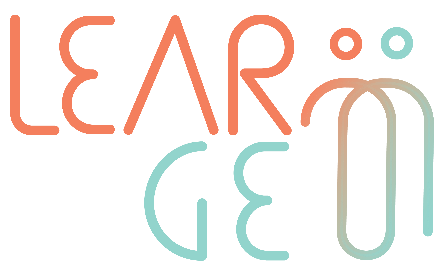 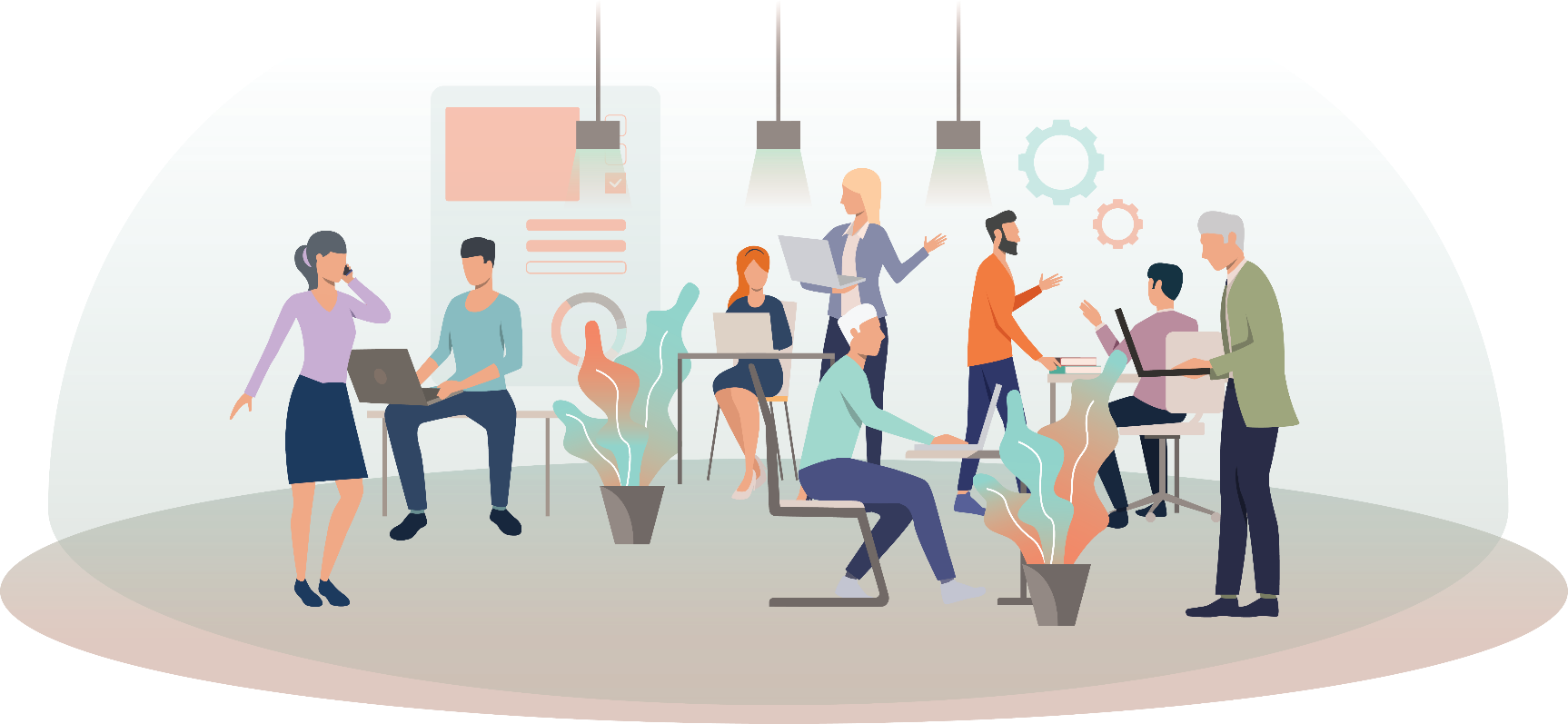 Competências de escuta ativa e eficazOs autores Carl Roger e Richar Farson introduziram este conceito pela primeira vez nos anos 50 do século passado, afirmando que: “É chamada [escuta] 'ativa' porque o ouvinte tem uma responsabilidade muito definida. O ouvinte não absorve passivamente as palavras que lhe são ditas. Em vez disso, tenta captar ativamente os factos e os sentimentos no que ouve e procura, através da sua escuta, ajudar o outro na resolução dos seus problemas”. Como mentor, o seu nível de competência em ouvir eficaz e ativamente irá garantir que consiga estabelecer objetivos claros e exequíveis para o seu mentorado. Seguidamente, apresentamos uma abordagem de cinco etapas no processo de escuta ativa e eficaz:Tabela 1 – Grelha de observação de escuta ativa(+ acrescentar mais linhas, se necessário)1. ReceberTudo começa com a receção da informação e com estar completamente presente, ou seja, concentrado no que está a ser dito.2. CompreenderEstar concentrado vai levá-lo a compreender o que está realmente a ser dito. Para tal, é importante evitar interromper o seu interlocutor.3. AvaliarA avaliação dos diferentes pontos da conversa ajudá-lo-á a dar feedback e a questionar de forma eficaz.4. RelembrarTomar notas mentais do que está a ser dito é a melhor tática na escuta ativa. Antes de poder dominar esta competência, pode (e deve) escrevê-las. Ajudá-lo-á a definir planos de ação para o seu mentorado.5. ResponderNesta fase, irá repetir e reestruturar, ou seja, responder com base no que foi dito durante a conversa.Entrevista selecionadaLink: Entrevista selecionadaLink: Entrevista selecionadaLink: Técnicas de escuta ativa utilizadas na entrevista selecionadaAvaliar as minhas técnicas/competências de escuta ativaLista de recursos para melhorar as minhas competências de escuta ativa